BFO „Halle 1 + 2 “  (Knaben)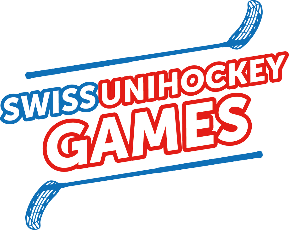                                       Gruppe A (BFO „Halle 1“)		                                                   Gruppe B (BFO „Halle 2“)                                             Vorrunde Punktegleichheit: Direktbegegnung, Tordifferenz aller Spiele, erzielte Tore aller Spiele, Penalty-Schiessen (3x, bis zur Entscheidung!)Finalrunde- Unentschieden: max. 2 Min. Verl. , 3 Penalty, Penalty bis zur Entscheidung!16.30 Uhr: Rangverkündigung BFO „Halle 2“Schlussrangliste Knaben:Knaben:1R.2R.3R.4R.5R.PunkteTotalTor-DifferenzRangGruppeAletsch 1       (A1)Brig-Glis       (A2)Gampel 2      (A3)Leuk 2          (A4)St-Niklaus 1 (A5)Visp 2           (A6)Knaben:1R.2R.3R.4R.5R.Punkte TotalTor-DifferenzRangGruppeAletsch 2            (B1)Gampel 1           (B2)Leuk 1                (B3)Stalden               (B4)St-Niklaus 2       (B5)Visp 1                 (B6)ZeitBFO Halle 1Resultat13.20-13.30Aletsch (A1)  :  Brig-Glis (A2)13.32:13.42Gampel 2 (A3)  :  Leuk 2 (A4)13.44-13.54St-Niklaus 1 (A5) :  Visp 2 (A6)13.56-14.06Gampel 2 (A3)  : Brig-Glis (A2)14.08-14.18St-Niklaus 1 (A5) : Aletsch (A1)14.20-14.30Visp 2 (A6)  :  Leuk 2 (A4)14.32-14.42Aletsch  (A1)  :  Gampel 2 (A3)14.44-14.54Brig-Glis (A2)  :  Visp 2 (A6)14.56-15.06Leuk 2 (A4)  :  St-Niklaus 1 (A5)15.08-15.18Gampel 2 (A3)  :  Visp 2  (A6)15.20-15.30Brig-Glis (A2)  :  St-Niklaus 1 (A5)15.32-15.42Leuk 2 (A4)  : Aletsch  (A1)15.44-15.54St-Niklaus 1 (A5)  :  Gampel 2 (A3)15.56-16.06Leuk 2 (A4)  :  Brig-Glis (A2)16.08-16.18Visp 2 (A6)  :  Aletsch  (A1)ZeitBFO Halle 2Resultat13.20-13.30Aletsch 2 (B1)  :  Gampel 1 (B2)13.32:13.42Leuk 1 (B3)  :  Stalden (B4)13.44-13.54St-Niklaus 2 (B5) :  Visp 1 (B6)13.56-14.06Leuk 1 (B3)  : Gampel 1 (B2)14.08-14.18St-Niklaus 2 (B5) : Aletsch 2 (B1)14.20-14.30Visp 1 (B6)  :  Stalden (B4)14.32-14.42Aletsch 2 (B1)  :  Leuk 1 (B3)14.44-14.54Gampel 1 (B2)  :  Visp 1 (B6)14.56-15.06Stalden (B4)  :  St-Niklaus 2 (B5)15.08-15.18Leuk 1 (B3)  :  Visp 1  (B6)15.20-15.30Gampel 1 (B2)  :  St-Niklaus 2 (B5)15.32-15.42Stalden (B4)  : Aletsch 2  (B1)15.44-15.54St-Niklaus 2 (B5)  :  Leuk 1 (B3)15.56-16.06Stalden (B4)  :  Gampel 1 (B2)16.08-16.18Visp 1 (B6)  :  Aletsch 2 (B1)ZeitBFO Halle 1Resultat16.20-16.30Platz 3-4Zweiter Gruppe A  : Zweiter Gruppe B :     ZeitBFO Halle 2Resultat16.20-16.30Platz 1-2Erster Gruppe A  : Erster Gruppe B                                       :      1.7a.2.7b.3.9a.4.9b.5a.11a.5b.11b.